Lesson 4:  Linear Transformations ReviewStudent OutcomeStudents will review their understanding of linear transformations on real and complex numbers as well as linear transformations in two-dimensional space.  They will use their understanding to form conjectures about linear transformations in three-dimensional space.Lesson NotesIn this lesson, students will respond to questions to demonstrate what they understand about linear transformations performed on real and complex numbers, as well as those performed in two-dimensional space and three-dimensional space.  They will describe special cases of linear transformations for real and complex numbers.  They will also verify the conditions for linear transformations in two-dimensional space and make conjectures about how to define and represent linear transformations in three-dimensional space.ClassworkDiscussion (5 minutes):  Linear Transformations  During this discussion, call on a variety of students to answer the questions as they are posed.Recall that when we write , we mean that  is a function that takes real numbers as inputs and produces real numbers as outputs.Let’s recall the conditions a function  must meet to be a called a linear transformation.  What are they?First, we need .Second, we need .Good.  And what exactly are , , and  in this case?Each of these symbols represents a real number.Okay.  Now give three examples of formulas that you know represent linear transformations from  to .Good.  So we see that a linear transformation  must have the form  for some real number .  Now let’s explore the geometric effect that linear transformations have on the real number line.  The value of  could be positive, negative, or zero, and the size of  could be big or small.  How are these cases different geometrically?  Let’s explore together.Consider the interval .  What is the image of the interval under the rule ?We have , and .  It looks as though the image of  
is .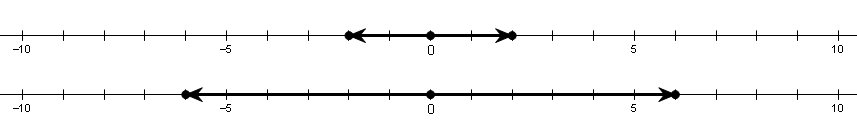 When we use a scale factor of , the interval expands to  times its original size.  Now let’s try a role reversal:  can you think of a mapping would take the interval at the bottom of the figure and map it to the one at the top?  Explain your answer.The inverse map is .  This makes sense because we are contracting the interval so that it ends up being  of its original size.In some cases, the transformation  expands an interval, and in other cases it contracts the interval.  Can you think of a mapping that leaves the size of the interval unchanged? does not change the size of the interval.Can you see why mathematicians refer to  as the identity mapping?  Try to make sense of this phrase.Under the identity mapping, each point on the number line is mapped to a location that is identical to its original location.Now let’s consider some cases where  is a negative number.  What is the image of  under the rule ?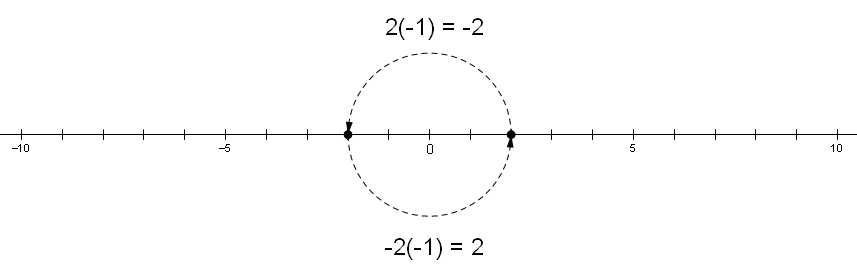 In this case, each point on the number line is reflected across the origin.  The result is the same interval we started with, but each point has been taken to the opposite side of the number .Describe what happens after the application of  or . First, each interval gets reflected across the origin, and then a dilation gets applied.  In the first case, each interval dilates to twice its original size, and in the second case, each interval dilates to half its original size.Now let’s consider the only remaining case.  What happens when we apply the zero map, ?Since  for every real number , the entire number line gets mapped to a single point, namely !Perhaps we should call this kind of transformation a collapse, since what used to be a line has now collapsed to a single point.Write a quick summary of this discussion in your notebook, and then share what you wrote with a partner.Every linear transformation  has the form  for some real number .  Each of these transformations is essentially a dilation with scale factor .  Special cases include , which causes the whole number line to collapse to the origin; , which leaves the whole number line unchanged; and , which causes each point on the number line to undergo a reflection through the origin.Exercises 1–2 (3 minutes) The students should complete the exercises in pairs.  One pair should be asked to share each solution.  The presenting pair could represent the mapping geometrically on the board to aid students who are strong visual learners. 
Exercises 1–2Describe the geometric effect of each mapping. Dilates the interval by a factor of Reflects the interval over the origin and then applies a dilation with a scale factor of Write the formula for the mappings described.A dilation that expands each interval to  times its original size.A collapse of the interval to the number . Discussion (10 minutes):  Linear Transformations In addition to transformations from  to , in the previous module we also studied transformations that take complex numbers as inputs and produce complex numbers as outputs, and we used the symbol  to denote this.As we did for functions from  to , let’s recall the conditions a function  must meet to be a called a linear transformation.  What are they?Just as before, we need  and .What exactly do , , and  represent in this case?Each of these symbols represents a complex number.Give three examples of formulas that you know represent linear transformations from  to .So we see that a linear transformation  must have the form  for some complex number .  As we did above with functions from  to , let’s explore the geometric effect of some special linear transformations from  to .What do you remember about the result of multiplying  by ?We know that .Recall that we visualize complex numbers as points in the complex plane.  What do you remember about the geometric effect of multiplying one complex number by another?Multiplication by a complex number induces a rotation and a dilation.Now let’s get back to the subject of linear transformations.  Discuss the following questions with another student.  Analyze each question both algebraically and geometrically.  Be prepared to share your analysis with the whole class in a few minutes.Is there a linear transformation  that leaves each point in the complex plane unchanged?  That is, is there an identity map from ?Yes.  If we take  and , we get this:.Geometrically, multiplying by the complex number  is the same thing as multiplying by the real number , so it makes sense that this action leaves points unchanged.Describe the set of linear transformations  that induce a pure rotation of points in the complex plane.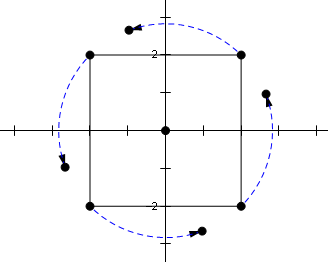 We know that multiplication by a complex number  induces a rotation through the argument of , as well as a dilation by the modulus of .  So if we want a pure rotation, then we need to have .  Thus, if  is any point on the unit circle surrounding the origin, then  will induce a pure rotation of the complex plane.Describe the set of linear transformations  that induce a pure dilation of points in the complex plane.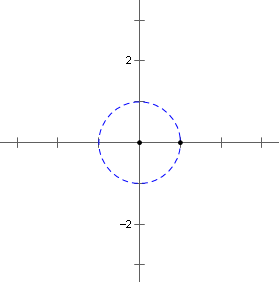 If  induces a pure dilation, then the argument of  must be .  This means that  is, in fact, a real number.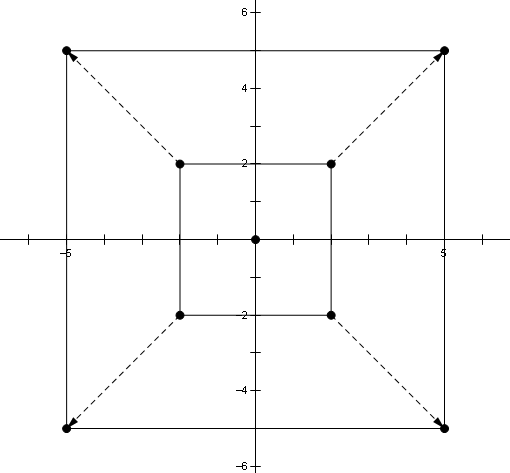 Is there a linear transformation  that collapses the entire complex plane into a single point?Yes.  If we choose , then we get  for every .  Thus, every point in the complex plane gets mapped to the origin.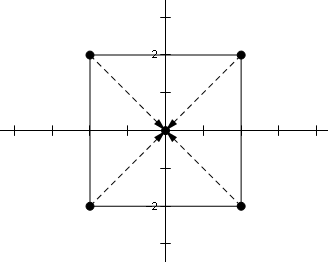 Is there a linear transformation  that induces a reflection across the real axis?  In particular, where would such a transformation take ?  Where would it take ?  Where would it take ?Since  maps to , the image of  must be .Since  maps to , the image of  must be .Since  maps to , the image of  must be .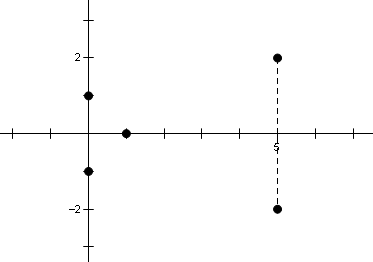 If there is a complex number  such that  induces a reflection across the real axis, then what would its argument have to be?  Analyze your work above carefully.Since points on the real axis map to themselves, it would appear that the argument of  would have to be .  In other words, there must be no rotational component.On the other hand, points on the imaginary axis get rotated through .  But this is irreconcilable with the statement above.  Thus, it appears that there is no complex number  that meets the necessary requirements, so we conclude that reflection across the real axis is not a linear transformation from  to .Discussion (7 minutes):  Linear Transformations Recall that we can visualize complex numbers as points in the complex plane.  Let’s briefly review some arithmetic with complex numbers.Let , and let .  What is Thinking of these two complex numbers as points in the coordinate plane, we can write  and 
.  Thus, we could just as well write .  In fact, we can even abandon the 

context of complex numbers and let addition of ordered pairs take on a life of its own.With this in mind, what is ?Now let’s review scalar multiplication.  With , what is Thinking of  as a point in the coordinate plane, we have , and .  Once again we

can set complex numbers to the side and let scalar multiplication of ordered pairs be an operation in its own right.With this in mind, what is ?We saw in Module 1 that multiplication by a complex number is a linear transformation that can be modeled 

using matrices.  For instance, to model the product , we can write .  Describe the geometric effect of this transformation on points in the plane.Each point  is dilated by a factor of  and rotated through an angle that is given by .When a matrix is used to model complex-number multiplication, it will always have the form , and we 

already know that these matrices represent linear transformations.  Now let’s consider a more general matrix 

transformation .  Does this also represent a linear transformation?  Let’s begin by 

checking the addition requirement.When we compare  with  we see that the results are the same.Now let’s check the scalar multiplication requirement.When we compare  with , we see that they are the same.So we see that the matrix mapping  is indeed a linear transformation.  In fact, we could 

use the same technique to prove in general that  is a linear transformation also.So if  and , then we can summarize the linearity requirements as follows:1.	 2.	This is much cleaner and easier to handle!Suppose that the determinant of  is zero.  What can we say about the mapping  in this case?In Module 1, we learned that the determinant of a matrix represents the area of the image of the unit square.  If this area is , then the transformation represents a collapse of some kind.  This implies that the transformation is not invertible.Discussion (5 minutes):  Linear Transformations We saw that points in  can be represented as ordered pairs .  How do you suppose we might represent points in three-dimensional space?Points in  can be represented as ordered triples .How would you guess to define addition and scalar multiplication of points in a three-dimensional setting?What might it mean for a function  to be a linear transformation?If  and  are points in  and  is any real number, then we should have  and .Any ideas about how to represent such transformations?Perhaps a  matrix will come into play!One last point to ponder:  we’ve explored the geometric effects of linear transformations in one and two dimensions.  Give some thought to what effects linear transformations might have in a three-dimensional setting.  We’ll take up this issue further in the next lesson!Closing (10 minutes)The students should complete a graphic organizer that summarizes their understanding of linear transformations.  They can work for a few minutes independently, and then compare their results with a partner.  During the last few minutes, volunteers can share the information they included in their graphic organizers.  They can share this information aloud or display it on the board so that students can make revisions to their organizers.  A suggested format for the organizer is shown.Note:  Students will form conjectures about linear transformations in three-dimensional space, which will be discussed further in later lessons.Exit Ticket (5 minutes) Name                 							         		Date              		         Lesson 4:  Linear Transformations ReviewExit TicketIn Module 1, we learned about linear transformations for any real-number functions.  What are the conditions of a linear transformation?  If a real-number function is a linear transformation, what is its form?  What are the two characteristics of the function?Describe the geometric effect of each mapping:, where is a complex number, where is a complex numberExit Ticket Sample SolutionsIn Module 1, we learned about linear transformations for any real-number functions.  What are the conditions of a linear transformation?  If a real-number function is a linear transformation, what is its form?  What are the two characteristics of the function?, where , and  are real numbers. It is in the form of , and its graph is a straight line going through the origin.  It is an odd function.Describe the geometric effect of each mapping:Dilate the interval by a factor of .  Rotate  radians counterclockwise about the origin., where is a complex numberRotate  radians counterclockwise about the origin., where is a complex numberDilate  by a factor of .Problem Set Sample SolutionsSuppose you have a linear transformation , where .Use the addition property to find , and .Use the multiplication property to find , and.Find , and Find the formula for .  Given  is a linear transformation; therefore, it must have a form of where  is real number. Given ; therefore,   .Draw the graph of the function .   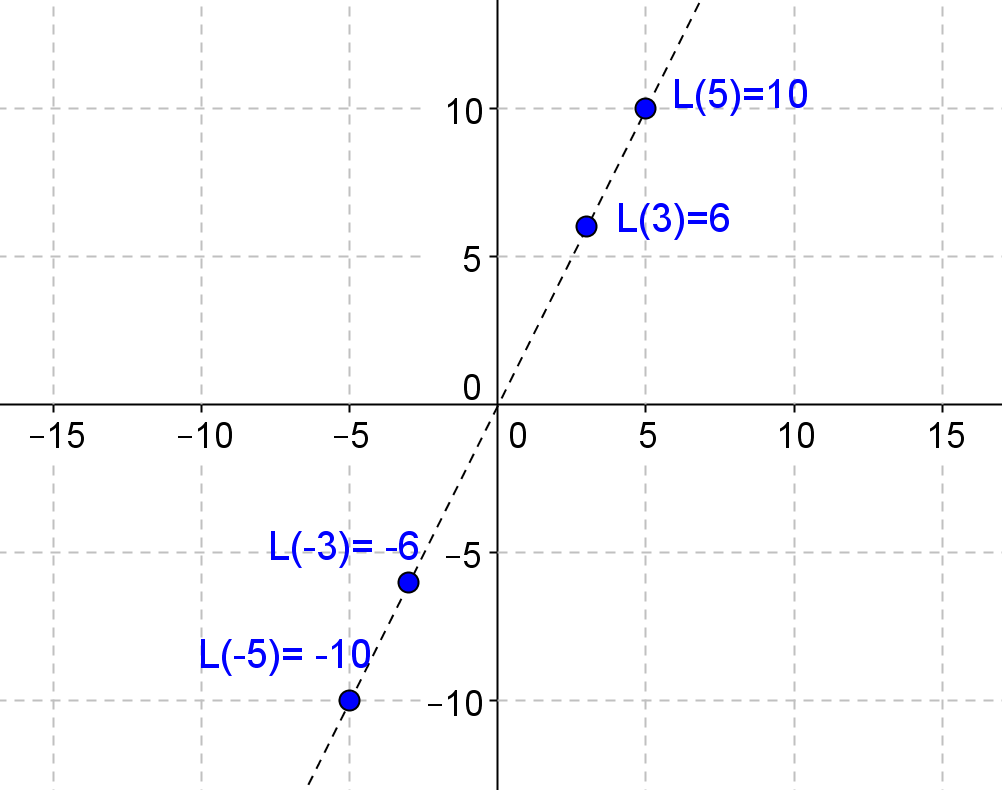 A linear transformation  must have the form of  for some real number .  Consider the 
interval .  Describe the geometric effect of the following, and find the new interval.  It dilates the interval by a scale factor of ;   It reflects the interval over the origin and then dilates it with a scale factor of ; A linear transformation  must have the form of  for some real number .  Consider the interval .  Write the formula for the mapping described, and find the new interval.  A reflection over the origin.,A dilation with a scale of .,A reflection over the origin and a dilation with a scale of .,A collapse of the interval to the number .,In Module 1, we used  matrices to do transformations on a square, such as a pure rotation, a pure reflection, a pure dilation, and a rotation with a dilation.  Now use those matrices to do transformations on this complex number:  .  For each transformation below, graph your answers.A pure dilation with a factor of .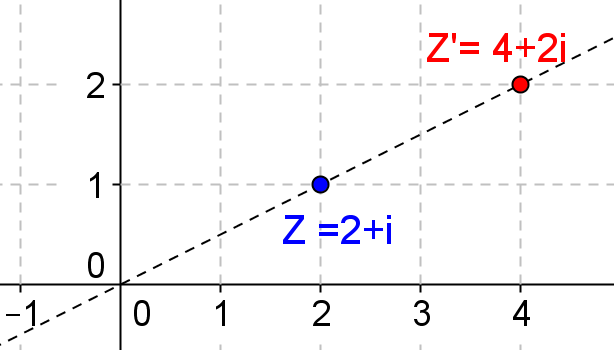 ,A pure  radians counterclockwise rotation about the origin.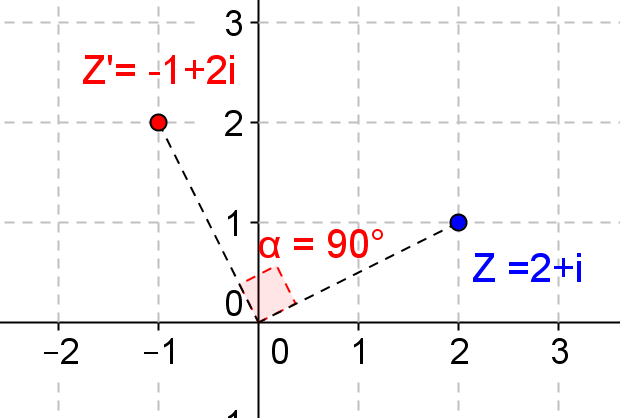 ,A pure  radians counterclockwise rotation about the origin.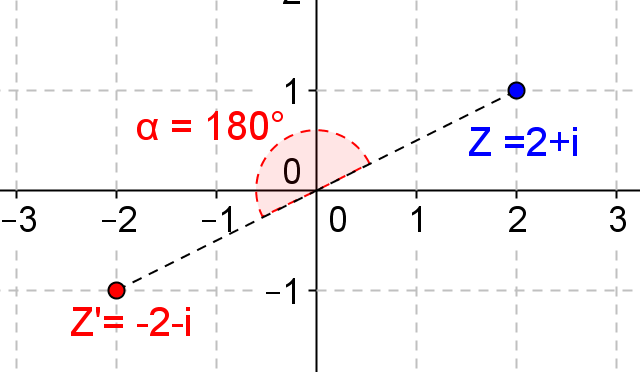 ,A pure reflection about the real axis.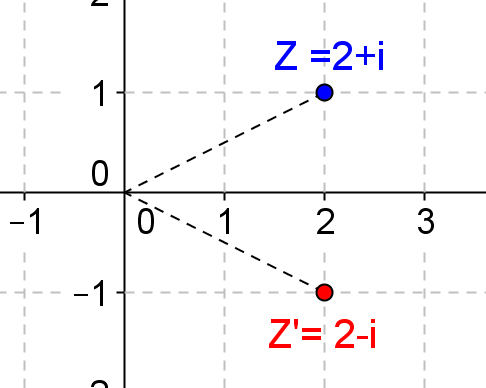 ,A pure reflection about the imaginary axis.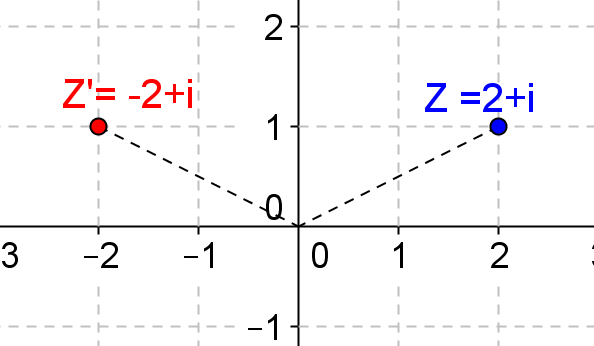 ,A pure reflection about the line .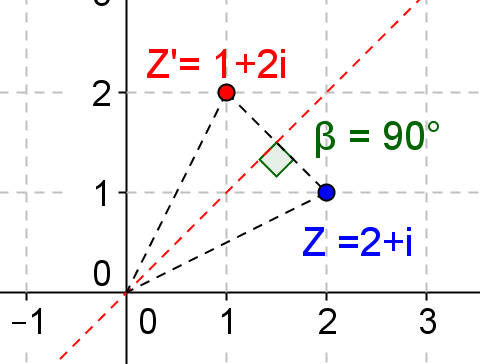 ,A pure reflection about the line .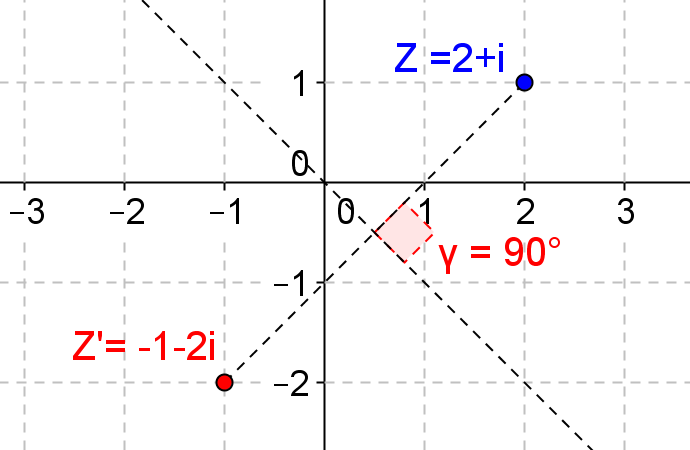 ,Wesley noticed that by multiplying the matrix  by a complex number  produces a pure  radians 

counterclockwise rotation, and multiplying by  produces a pure dilation with a factor of .  So, he thinks he 

can add these two matrices, which will produce  and will rotate  by  radians counterclockwise and dilate 

 with a factor of .  Is he correct?  Explain your reason.No, he is not correct.  For the general transformation of complex numbers, the form is . By multiplying the matrix  to , it rotates  an angle , and dilates  with a factor of . and , which is not  radians or a dilation of a factor of . In Module 1, we learned that there is not any real number that will satisfy , which is the addtition property of linear transformation.  However, we discussed that some fixed complex numbers might work.  Can you find two pairs of complex numbers that will work?  Show you work.Given ,,,,,,,, for example,  and ,  and  Suppose is a complex-number function that satisfies the dream conditions:   and 
 for all complex numbers , and .  Show  for a fixed complex-number , the only type of complex-number function that satisfies these conditions?Let , for addition property:; they are the same.For multiplication property:; they are the same.For complex numbers, the linear transformation requires .  Prove that in general  is a linear transformation, where  represents .   For the addition property:   , the result is the same. Now we need to prove the multiplication property.; the result is the same.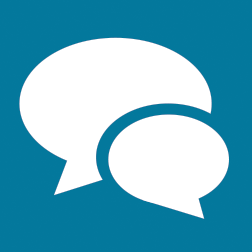 Conditions for LGeneral form of LWhat L represents